№ 50                                                         от "27" октября 2020 годаР Е Ш Е Н И ЕСобрания депутатов Шиньшинского сельского поселенияО внесении изменений в Правила благоустройства территории муниципального образования «Шиньшинское сельское поселения» Моркинского района Республики Марий ЭлВ соответствии с Федеральным законом от 6 октября 2003г.
№131-ФЗ «Об общих принципах организации местного самоуправления в Российской Федерации», Уставом Шиньшинского сельского поселения, Собрание депутатов Шиньшинского сельского поселения РЕШИЛО: 1.Внести в Правила благоустройства территории муниципального образования «Шиньшинское сельское поселения» Моркинского района Республики Марий Эл, утвержденные решением Собрания депутатов муниципального образования «Шиньшинское сельское поселения» № 111 от    03 октября 2017 года «Об утверждении Правил благоустройства территории муниципального образования «Шиньшинское сельское поселения» Моркинского района Республики Марий Эл» (в редакции решений № 137 от 28.09.2018, № 155 от 05.03.2019) (далее- Правила) следующие изменения:1.1.Наименование Правил изложить в следующей редакции:«Правила благоустройства территории Шиньшинского сельского поселения Моркинского муниципального  района Республики Марий Эл»;	1.2. В пункте 1.1 Правил слова «муниципального образования «Шиньшинское сельское поселение» Моркинского района Республики Марий Эл» заменить словами «Шиньшинского сельского поселения Моркинского муниципального  района Республики Марий Эл»;1.3. В пункте 2.17 статьи 2 слова «территории муниципального образования» заменить словами «территории поселения»1.4. По тексту слова:1) «муниципального образования «Шиньшинское  сельское поселение»в соответствующем падеже  заменить словами «Шиньшинского сельского поселения» в соответствующем падеже;2) «Администрацией муниципального образования «Шиньшинское  сельское поселение» в соответствующем падеже заменить словами «Администрацией Шиньшинского сельского поселения» в соответствующем падеже;1.5. Пункт 1.2 Правил дополнить новым абзацем следующего содержания:«В настоящих Правилах используются также иные понятия, установленные Федеральным законом от 21 июля . № 108-ФЗ
«О Всероссийской сельскохозяйственной переписи», Федеральным законом от 27 декабря . № 498-ФЗ «Об ответственном обращении с животными и о внесении изменений в отдельные законодательные акты Российской Федерации».»;1.6. Статью 22 Правил изложить в  следующей редакции:«Статья 22. Правила выпаса, выгула домашних животных22.1. Домашние животные должны содержаться в пределах земельного участка собственника, владельца, пользователя, находящегося в его собственности, владении и пользовании.22.2. Выпас, выгул домашних животных разрешается только в специально отведенных для этого местах. Выпас, выгул домашних животных на территориях улиц, садов, скверов, лесопарков, рекреационных зонах не допускается.22.3. На неогороженных пастбищах выпас осуществляется на привязи или под надзором владельцев домашних животных или лиц, которые заключили с владельцами или уполномоченными ими лицами договоры на оказание услуг по выпасу домашних животных (далее - пастухи).22.4. Владельцы домашних животных и пастухи обязаны осуществлять постоянный надзор за домашними животными в процессе их выпаса на пастбищах, не допуская их перемещения на участки, не предназначенные для этих целей.22.5. Места прогона сельскохозяйственных животных на пастбища должны быть согласованы с Шиньшинской сельской администрацией.Прогон сельскохозяйственных животных через автомобильные дороги осуществляется в специально установленных местах, согласованных с владельцами автомобильных дорог.22.6. Выгул домашних животных допускается в местах, установленных Шиньшинской сельской администрацией.».2.Признать утратившим силу  решение Собрания депутатов от              03.03.2009 года №137 "Об утверждении Правил содержания домашних животных на территории  муниципального образования "Шиньшинское сельское поселение" ( в редакции решения Собрания депутатов                       от 30.06.  2009 г. 146)2. Настоящее решение вступает в силу после его обнародования. 3.  Контроль за исполнением настоящего решения возложить на главу Шиньшинской сельской администрации.Глава Шиньшинского сельского поселения:                                 Р.НиколаеваШенше ял кундемдепутатше- влакын  Погынжо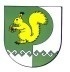 Собрание депутатов Шиньшинского сельского поселения425 154 Морко район.Шенше села, Петров  урем, 1вТелефон-влак: 9-61-97425 154, Моркинский район,село Шиньша, ул.Петрова, 1вТелефоны: 9-61-97